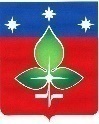 РЕВИЗИОННАЯ КОМИССИЯ ГОРОДА ПУЩИНОИНН 5039005761, КПП503901001, ОГРН 1165043053042ул. Строителей, д.18а, г. Пущино, Московская область, 142290Тел. (4967) 73-22-92; Fax: (4967) 73-55-08                                                                                                                            УТВЕРЖДАЮ                                                                              Председатель Ревизионной комиссии                                                                              ___________________Е.Е. Прасолова                                                                                                           декабря 2019 г. г. Пущино                                                                                                                                            26.12.2019 г.Экспертное заключение № 10Ревизионной комиссии города Пущино на Проект решения Совета депутатов городского округа Пущино  «О внесении изменений в решение Совета депутатов от 20.12.2018 № 532/93 «О бюджете городского округа Пущино на 2019 год и на плановый период 2020 и 2021 годов»» Экспертное заключение на Проект решения Совета депутатов городского округа Пущино «О внесении изменений в решение Совета депутатов от 20.12.2018 № 532/93 «О бюджете городского округа Пущино на 2019 год и на плановый период 2020 и 2021 годов»  подготовлено Ревизионной комиссией города Пущино в соответствии с требованиями статьи 157 Бюджетного кодекса РФ, Положением о Ревизионной комиссии города Пущино, утвержденного решением Совета депутатов №68/13 от 19.02.2015 г. (с изменениями и дополнениями), Планом работы Ревизионной комиссии города Пущино на 2019 год, утвержденным Приказом Председателя Ревизионной комиссии города Пущино № 38 от «28» декабря 2018 г (с изменениями и дополнениями).Изменения, вносимые в бюджет городского округа Пущино, обусловлены сокращением объема бюджета на 2019 год по доходам на 806401 тыс. рублей и расходам на 848266 тыс. рублей. Размер дефицита бюджета уменьшается и составляет 3729 тыс. рублей, что не превышает годовой лимит, установленный статьей 92.1 Бюджетного кодекса РФ.В итоге имеются следующие основные изменения бюджета городского округа Пущино на 2019 год:           Наблюдается сокращение объема безвозмездных поступлений на 832813 тыс. рублей главным образом за счет сокращения субсидий бюджетам городских округов в целях стимулирования инвестиционной деятельности, а вместе с ними и расходов на мероприятия по созданию индустриального парка "Пущино" на 828608 тыс. рублей. Подобное уменьшение финансирования связано с уменьшением стоимости контрактов в результате проведения конкурсных процедур. По той же причине сокращаются следующие субсидии:	- на комплексное благоустройство территории муниципальных образований на 2 тыс. рублей;	- на поддержку отрасли культуры (финансирования центральной библиотеки) на 1 тыс. рублей;            -   на ремонт дворовых территорий на 22 тыс. рублей;            - на осуществление мероприятий по реализации стратегий социально-экономического развития наукоградов Российской Федерации на 1 тыс. рублей;             - на поддержку государственных программ субъектов РФ и муниципальных программ формирования современной городской среды на 1 тыс.рублей;            - на капитальный ремонт, приобретение, монтаж и ввод в эксплуатацию объектов коммунальной инфраструктуры (участка тепловой и водопроводной сети в мкр «АБ») на 1031 тыс. рублей;           - на ремонт подъездов многоквартирных домов на 1 тыс. рублей;           - на проведение капитального ремонта объектов физической культуры и спорта (Д/С "ОКА") на 1 тыс. рублей.          Сокращается объем выделяемых городскому округу субвенций бюджетам бюджетной системы Российской Федерации на 3145 тыс. рублей. Среди них, субвенции на выплаты, имеющие заявительный характер:         - на выплату компенсации   родительской платы за присмотр и уход за детьми, осваивающими образовательные программы дошкольного образования в организациях Московской области, осуществляющих образовательную деятельность на 1294 тыс. рублей;          - на предоставление жилых помещений детям-сиротам и детям, оставшимся без попечения родителей, лицам из их числа по договорам найма специализированных жилых помещений на 222 тыс. рублей/          А также, замененные уже предоставленными ранее дотациями субвенции:         -  на финансовое обеспечение государственных гарантий реализации прав граждан на получение общедоступного и бесплатного дошкольного, начального общего, основного общего, среднего общего образования в муниципальных образовательных организациях в Московской области на 190 тыс. рублей;        - на финансовое обеспечение государственных гарантий реализации прав граждан на получение общедоступного и бесплатного дошкольного образования в муниципальных дошкольных образовательных организациях в Московской области, включая расходы на оплату труда, приобретение учебников и учебных пособий, средств обучения, игр, игрушек, (за исключением расходов на содержание зданий и оплату коммунальных услуг) на 1439 тыс. рублей.          Одновременно, возрастает объем налоговых и неналоговых доходов на общую сумму 26412 тыс. рублей. При этом, максимальное увеличение наблюдается по собираемости налога на доходы физических лиц (на 36572 тыс. рублей), при сокращении акцизов (на 96 тыс. рублей), налога на совокупный доход (на 3890 тыс. рублей) и земельного налога (на 15200 тыс. рублей). Общий объем роста неналоговых доходов составляет 6003 тыс. рублей.                Параллельно идет сокращение размера расходов за счет средств г.о. Пущино на софинансирование мероприятий:по созданию индустриального парка «Пущино» на 4388 тыс. рублей;      -    капитальный ремонт участка тепловой сети, водопроводной сети в мкр "АБ" на 650 тыс. рублей;по благоустройству городского округа на 7386 тыс. рублей.   Уменьшаются расходы на обслуживание муниципального долга на 3282 тыс. рублей.          Проект решения Совета депутатов городского округа Пущино «О внесении изменений в решение Совета депутатов от 20.12.2018 № 532/93 «О бюджете городского округа Пущино на 2019 год и на плановый период 2020 и 2021 годов» в целом соответствует нормам бюджетного законодательства и отражает соблюдение основных принципов бюджетной системы РФ.	          Ревизионная комиссия города Пущино предлагает Совету депутатов городского округа Пущино рассмотреть проект решения Совета депутатов города Пущино «О внесении изменений в решение Совета депутатов от 20.12.2018 № 532/93 «О бюджете городского округа Пущино на 2019 год и на плановый период 2020 и 2021 годов» с учетом настоящего Заключения.Инспектор Ревизионной комиссии                                                                   Мордакина Г.Н.